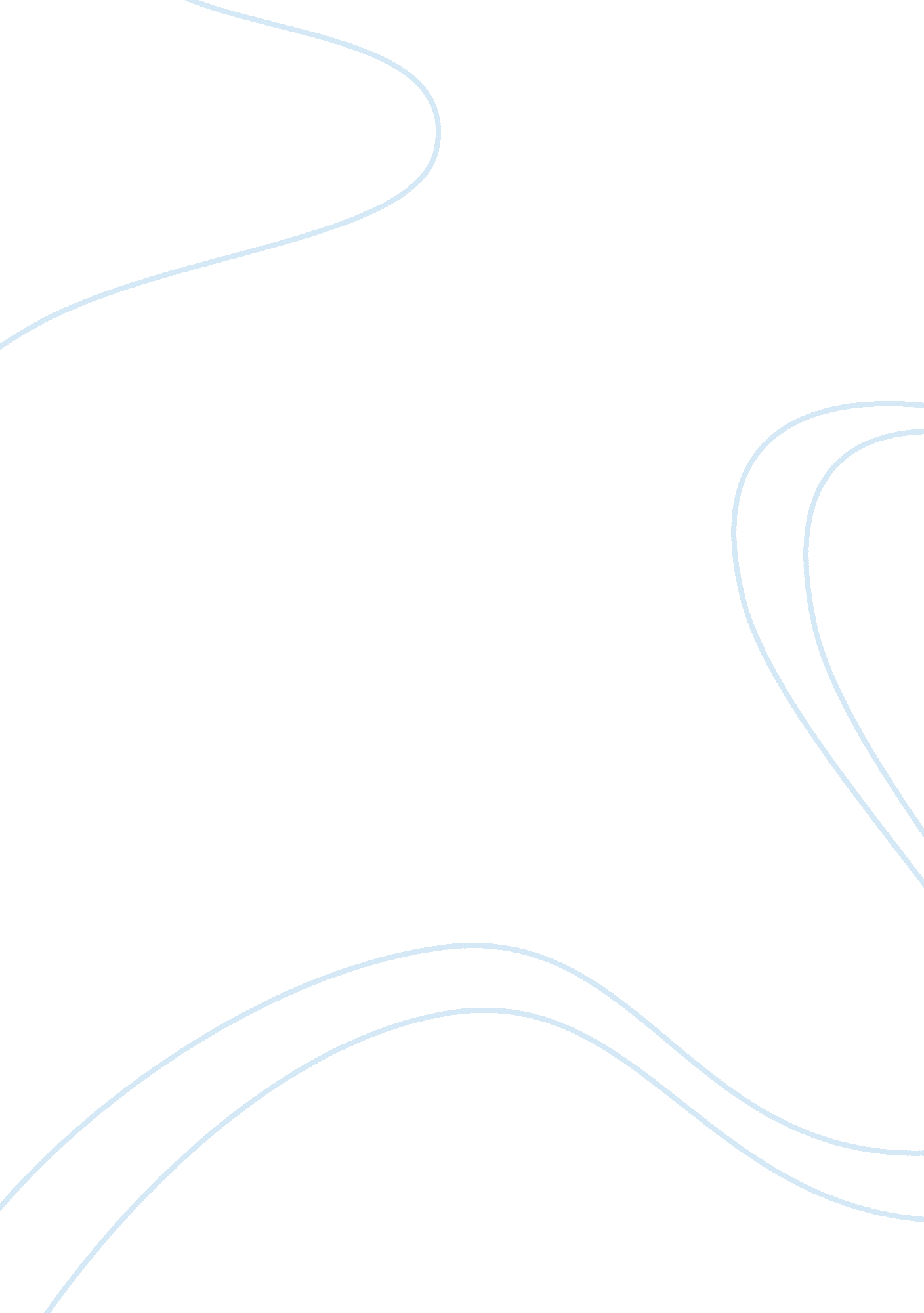 LeadershipBusiness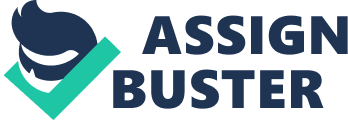 LEADERSHIP AND DECISION MAKING STYLES 2 ___S1A__time__S2C__information___S4E__acceptance___S4E__capability 
Leadership style: Consultative. Although they are receptive to change, I still need to make sure that they find the prospective changes reasonable, viable and will not bring too much pressure on their shoulders. That way, transitions will be made feasible while gradually improving productivity. 
2. ___S1A__time___S1A__information__S1A___acceptance__S1A___capability 
Leadership style: Autocratic. In this case, an urgent need to lay off followers is needed to avoid further dropping of company’s revenue. It needs a leadership that overrides emotional connection between the leader and the followers to avoid degeneration of the current circumstances. 
3. ___S3P__time__S2C___information__S2C___acceptance___S4E__capability 
Leadership style: Consultative. This is a problem that is long overdue. In other words, it needs a very effective and promising solution. Being unsure about a solution needs further consultation from highly capable followers who possess expertise to assist you in making decisions. 
4. __S3P___time__S2C___information__S3P___acceptance__S3P___capability 
Leadership style: Participative. Although it is important to synchronize the working hours, I need to realize that my followers are very capable and love making decisions. If I insist my decision to impose 8 working hours, they might feel different about it and it may affect their performance at work. Seen this way, it is better to ask them what would be the best solution to the problem and consider all their opinions. That way, they would feel that their inputs are valued and at the end of the day, whatever decisions we may come up to, everyone is willing to follow it without compromising productivity. 
5. __S2C___time___S2C__information__S2C___acceptance__S4E___capability 
Leadership style: Consultative. As a leader, I am more aware of the working attitudes of my followers. Since I have plenty of time to decide, I can spend some of that time in gathering inputs from my followers since they are the ones who will directly be affected by my decision. 
6. ___S4E__time__S1A___information__S1A___acceptance__S4E___capability 
LEADERSHIP AND DECISION MAKING STYLES 3 
Leadership style: Autocratic. The success of the change relies on me. In other words, my decision is very critical. Considering that my followers are not interested in making routine decisions, I have to be the assertive decision-maker in the team. 
7. __S1A___time__S1A___information__S1A___acceptance___S1A__capability 
Leadership style: Autocratic. Looking at the situation, it is clear that it comes with time pressure. There is no sufficient time to discuss the situation with your followers since an immediate decision is needed. I think that autocratic leadership would salvage the job since my followers are both capable and cooperative anyway. 
8. __S4E___time__S3P___information__S4E___acceptance__S4E___capability 
Leadership style: Empowerment. This is a difficult case since you are dealing with work and emotions. Hence, it is best to provide a neutralizing factor that will not compromise the top management’s decision, at the same time, will inspire your followers to appreciate the change and continue working. I still have 30 days to motivate them anyway. 
9. __S2C___time__S3P___information__S3P___acceptance__S3P___capability 
Leadership style: Participative. Given the fact that my followers are very experienced and most of them have been in the department longer that I have, getting their inputs would most likely bring about sound results. Surely they have more knowledge about how the department behaves and adapts for change. On that basis, the input of everybody is critical and most likely effective. 
10. __S2C___time__S2C___information__S2C___acceptance__S4E___capability 
Leadership style: Consultative. In a team, there must be a give and take relationship. Being egoistic and selfish in my decisions will destroy that relationship. I can’t make decisions for my own cause especially that it will terribly affect my followers. Hence, I would consult them for what’s the best solution for this case. 
Reference 
Kurfi, A. K. (2009). Leadership styles: The managerial challenges in emerging 
economies. International Bulletin of Business Administration, 1451-243(6). 
Retrieved from: http://www. eurojournals. com/ibba_6_07. pdf 